Vjerojatnost i statistikaExcel datoteka nalazi se na stranici kolegija (repozitorij: Materijali za pomoć u učenju/IntervaliP.xlsx ).Intervali povjerenja za očekivanje normalne razdiobe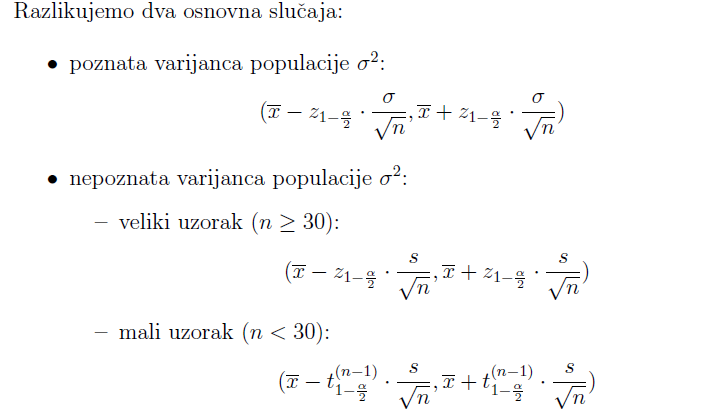 Naredbe koje nam trebaju:=NORM.S.INV(p), vraća p-ti kvantil jedinične normalne distribucije=T.INV(p; n), vraća p-ti kvantil t-distribucije s n stupnjeva slobodeZa zadatke sa sirovim podatcima:=AVERAGE(..), vraća aritmetičku sredinu vrijednosti u ćelijama=VAR.S(..), vraća uzoračku varijancu=COUNT(..), vraća broj nepraznih ćelija, možemo je koristiti za veličinu uzorka.U .. ide raspon ćelija (može se označiti mišem ili natipkati).